YILDIZ TEKNİK ÜNİVERSİTESİ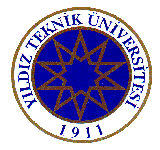 İNŞAAT FAKÜLTESİÇEVRE MÜHENDİSLİĞİ BÖLÜMÜTel  	: (212) 383 53 56	34210 Esenler / İSTANBUL	http://www.cem.yildiz.edu.trFaks: (212) 383 53 58	 E-Posta: cevre@yildiz.edu.trİŞVERENLER İÇİN YTÜ MEZUNU ÇEVRE MÜHENDİSLERİNİDEĞERLENDİRME BİLGİ FORMUSayın İlgili, Dünyada ve ülkemizdeki gelişmelere paralel olarak eğitimde kaliteyi sürekli iyileştirme kapsamında eğitim programımız sürekli olarak değerlendirilmekte; bu değerlendirmeler ışığında gerekli iyileştirmeler yapılmaktadır. Bu çalışmalarımızda, işveren, mezun ve öğrenci görüşlerinin önemli girdiler olduğu kanısındayız. Bu amaçla, YTÜ Çevre Mühendisliği Bölümü’nün program hedefleri temel alınarak bilgi formları hazırlanmıştır. İşverenlere yönelik olarak hazırlanan bu formu doldurmanız, mezunlarımızı ve eğitim sistemimizi değerlendirmede bizlere yol gösterecek ve önemli katkılar sağlayacaktır.Bu formu doldurarak göstereceğiniz ilgi için teşekkür eder, işlerinizde başarılar dileriz.                                                                                        Saygılarımızla,YTÜ Çevre Mühendisliği Bölümü BaşkanlığıBilgi formunun doldurulduğu tarih (gün.ay.yıl): 1- FİRMA / KURUM BİLGİLERİ1.1 Adınız Soyadınız: 	 1.2 Mesleğiniz: 1.3 E-posta adresiniz:1.4 Cep telefonu1.5 İş telefonu1.6 Firma / Kurum Adı 1.7 Firmadaki / Kurumdaki Göreviniz:1.8 Firmanın / Kurumun Faaliyet Alanı:1.9 Firmadaki / Kurumdaki Çevre Mühendisi Sayısı:1.10 YTÜ Mezunu Çevre Mühendisi Sayısı:1.11 Tüm Çalışanların Sayısı:2. YTÜ MEZUNU ÇEVRE MÜHENDİSLERİNİN BÖLÜMÜMÜZ PROGRAM ÇIKTILARI AÇISINDAN DEĞERLENDİRİLMESİ1: Çok zayıf         2: Zayıf	        3: Orta        4: İyi         5: Çok iyi		                                                                                    PuanlamaMEMNUNİYET BİLGİ FORMUSorularSorular123451.1Matematik ve fen bilimleri gibi konularda yeterli bilgi birikimi.1.2İlgili mühendislik disiplinine özgü konularda yeterli bilgi birikimi.1.3Bu alanlardaki kuramsal ve uygulamalı bilgileri, karmaşık mühendislik problemlerinin çözümünde kullanabilme becerisi.2.1Karmaşık mühendislik problemlerini saptama, tanımlama, formüle etme ve çözme becerisi.2.2Bu amaçla uygun analiz ve modelleme yöntemlerini seçme ve uygulama becerisi.3.1Karmaşık bir sistemi, süreci, cihazı veya ürünü gerçekçi kısıtlar ve koşullar altında, belirli gereksinimleri karşılayacak şekilde tasarlama becerisi.3.2Bu amaçla modern tasarım yöntemlerini uygulama becerisi.4.1Mühendislik uygulamalarında karşılaşılan karmaşık problemlerin analizi ve çözümü için gerekli olan modern teknik ve araçları geliştirme, seçme ve kullanma becerisi.4.2Bilişim teknolojilerini etkin bir şekilde kullanma becerisi.5.1Karmaşık mühendislik problemlerinin veya disipline özgü araştırma konularının incelenmesi için deney tasarlama becerisi.5.2Karmaşık mühendislik problemlerinin veya disipline özgü araştırma konularının incelenmesi için deney yapma becerisi,5.3Karmaşık mühendislik problemlerinin veya disipline özgü araştırma konularının incelenmesi için veri toplama becerisi,5.4Karmaşık mühendislik problemlerinin veya disipline özgü araştırma konularının incelenmesi için deney sonuçlarını analiz etme ve yorumlama becerisi.6.1Disiplin içi bireysel çalışma becerisi. 6.2Disiplin içi takımlarda etkin biçimde çalışabilme becerisi.6.3Çok disiplinli takımlarda etkin biçimde çalışabilme becerisi.7.1Sözlü ve yazılı etkin iletişim kurma ve sunum yapabilme becerisi.7.2En az bir yabancı dil bilgisi.7.3Etkin rapor yazma ve yazılı raporları anlama becerisi.7.4Tasarım ve üretim raporları hazırlayabilme becerisi.7.5Açık ve anlaşılır talimat verme ve alma becerisi.8.1Yaşam boyu öğrenmenin gerekliği konusunda farkındalık.8.2Bilgiye erişebilme, bilim ve teknolojideki gelişmeleri izleme ve kendini sürekli yenileme becerisi.9.1Etik ilkelerine uygun davranma, mesleki ve etik sorumluluk hakkında bilgi.9.2Mühendislik uygulamalarında kullanılan standartlar hakkında bilgi.10.1Proje yönetimi, risk yönetimi ve değişiklik yönetimi gibi, iş hayatındaki uygulamalar hakkında bilgi.10.2Girişimcilik, yenilikçilik hakkında farkındalık.10.3Sürdürülebilir kalkınma hakkında bilgi.11.1Mühendislik uygulamalarının evrensel ve toplumsal boyutlarda sağlık, çevre ve güvenlik üzerindeki etkileri ve çağın mühendislik alanına yansıyan sorunları hakkında bilgi.11.2Mühendislik çözümlerinin hukuksal sonuçları konusunda farkındalık.Mezunlarımızın/öğrencilerimizin; Çok İyi(5)İyi(4)Orta(3)Zayıf(2)Çok Zayıf (1)1Mezunlarınızın mesleki bilgi düzeyleri yeterlidir.2Mezunlarınızın mesleki pratik becerileri yeterlidir. 3Mezunlarınızın iletişim becerileri yeterlidir. 4Mezunlarınızın teknolojiyi kullanma becerileri yeterlidir. 5Mezunlarınız işletmemize önemli katkılar vermektedir. 6Mezunlarınız işletmemiz için yenilikçi öneri getirebilmektedir.7Mezunlarınız işletmemizdeki diğer çalışanlara örnek olmaktadır.8Mezunlarınız işletmemizdeki diğer çalışanları eğitebilmektedir.9Mezunlarınızın güncel konular hakkında bilgi sahibi olma çabası vardır.10Mezunlarınızın kalite bilinci vardır.11Mezunlarınızın yabancı dil becerileri yeterlidir.12Mezunlarınızın takım çalışması yapabilme becerisi yeterlidir.